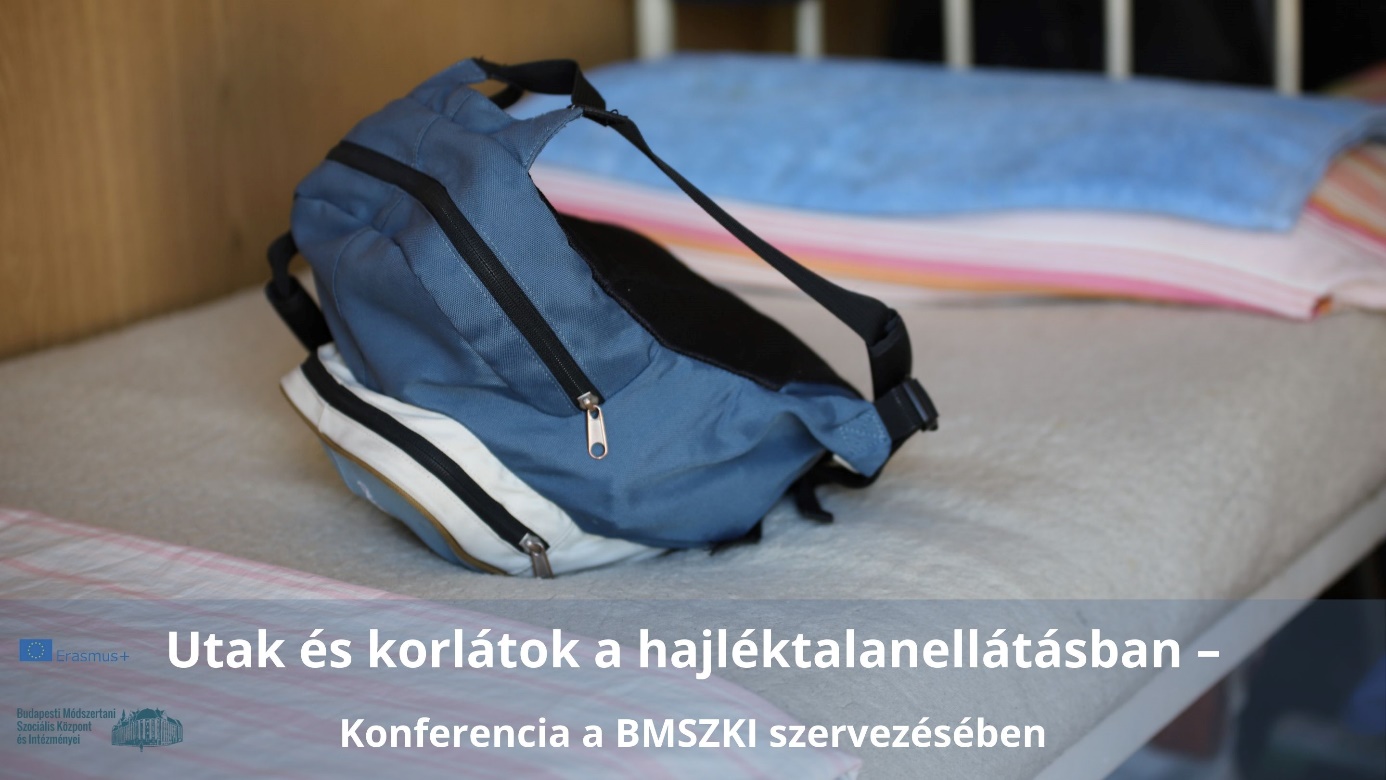 Köszönjük, hogy regisztrált a Budapesti Módszertani Szociális Központ és Intézményei (BMSZKI) egész napos szakmai konferenciájára!Időpont: 2022. május 20. (péntek) 9.30 – 16.15Helyszín: ELTE Lágymányosi Campus 1117 Budapest, Pázmány Péter Sétány 1/CKép és hangfelvételről szóló tájékoztatás:  Tájékoztatjuk Önöket, hogy a rendezvényen kép és hangfelvétel készül! A Konferencia első része (9.30 és 12.30 közötti időszak) sajtónyilvános, a sajtóban megjelenő kép és hangfelvételekért a rendező nem vállal felelősséget.A konferencia első részéről, 9.30 és 12.30 között a Szervező BMSZKI videó felvételt készít, amely a valós idejű közvetítésben a BMSZKI Youtube csatornáján lesz látható és a későbbiekben visszanézhető.https://www.youtube.com/channel/UCJYzgsuX3a22rlkBbY9aDRwA közvetítés során készülő videófelvételeken elsősorban az előadók szerepelnek, a résztvevőkről tömegfelvételek készülnek, ahol a résztvevők nem kerülnek kiemelésre, nem történik egyéniesített ábrázolás, összhatásában kerül megörökítésre az esemény. A tömegfelvételeket, a képfelvételeket, a rögzített konferencia anyagokból összeállított részleteket tartalmazó montázsokat a későbbiek során a rendező BMSZKI jogos érdeke alapján az esemény dokumentálása, valamint az eseményhez kapcsolódó kommunikáció során a rendezvény illusztrálása céljából a kommunikációs anyagokban, hírlevélben, szakmai kiadványokban felhasználhatja, nyilvánosságra hozhatja. A konferenciát rendező BMSZKI a kép és hangfelvételeket mint illusztrációt, a videó felvételt mint szakmai anyagot a témában rendezésre kerülő külföldi konferenciára, nemzetközi kiadványba is továbbíthatja Megjelentetési felületek:  www.facebook.com/bmszki,    www.bmszki.hu,   az Erasmus+ Off the Streets  projekt és nyomtatott kiadványok, szakmai anyagok, tanulmányok. Tájékoztatjuk Önöket, hogy a rendezvényen és a https://www.bmszki.hu/hu/adatvedelem oldalon olvasható a rendezvénnyel kapcsolatos részletes Adatkezelési tájékoztató.  A rendezvény/konferencia a BMSZKI Erasmus+ Off the Streets projektjének támogatásával került megrendezésre. A projektet az Európai Bizottság támogatja.Mellékelten küldjük a konferencia végleges programját. Konferencia program9.00 – 9.30: Regisztráció9.30 – 11.00: BMSZKI helye és szerepe a fővárosi hajléktalanellátó rendszerben – előadásokKarácsony Gergely – Budapest Főpolgármestere: KöszöntőZakar Gergely – BMSZKI, igazgató: BMSZKI szerepe a fővárosi hajléktalan-ellátásban  Fehér Boróka Phd. – BMSZKI, módszertani munkatárs: Nemzetközi kitekintés: a hajléktalan embereket célzó szolgáltatások fejlesztésének irányai Budapesten és más európai nagyvárosokbanBreitner Péter – BMSZKI, szakmai igazgatóhelyettes: „Mit csinál a gép?" – Hajléktalan utak és a szakmai munka legfontosabb irányai a BMSZKI-ban11.00 – 11.15: Szünet11.15 – 12.30: Befogadás és kivezető utak – villámelőadásokKozma Attila, Utcai Gondozó Szolgálat, koordinátor: Fedél nélkül élők alvóhelyválasztási stratégiái szálláshelyek az utcáról nézveBiczók Zoltán, Előd Éjjeli Menedékhely, ellátási egység vezető: Tömegszállás vs közterület – Mit tudnak nyújtani a hagyományos éjjeli menedékhelyek és mit nem? Arday Zsolt, Szakmai Fejlesztési és Módszertani Iroda, módszertani munkatárs: Innovatív megoldások tapasztalatai az utcán élők szállásokra való befogadásábanBorsi Ibolya, Ügyfélszolgálati Iroda, vezető: Utcáról átmeneti szállóra – a bekerülés lehetséges útjai és nehézségei Dr. Pohlné Dr. Orosz Ágnes, Gyáli Átmeneti Szállás, ellátási egység vezető: A kereslet-kínálat összehangolása – avagy milyen szempontokat kell mérlegelnünk az önálló lakhatásba segítés során Kovál Dániel, Ügyfélszolgáltatási Iroda, szociális munkás: Elérhető támogatások és önálló lakhatási lehetőségek a BMSZKI közvetítésébenKrinyákné Híri Gabriella, Szabolcs Átmeneti Szállás, szakmai vezető: Idős hajléktalan emberek számára elérhető tartós lakhatási megoldásokSzalkay Péter: A lakóközösség erősítése közösségi szociális munkával egy bérházban Tatár Babett, Szakmai Fejlesztési és Módszertani Iroda, módszertani munkatárs: moderátor12.30 – 13.00: Ebédszünet 13.00 – 14.30: Szekcióbeszélgetések – részletesen lásd lentebb14.30 – 14.45: Szünet14.45 – 16.15: Mi kell ahhoz, hogy megvalósuljon a Fővárosi hajléktalanügyi stratégia? Célok, feladatok, feltételek. Hajléktalanellátó szervezetek képviselői és a stratégia készítője beszélgetnek az előttünk álló feladatokról – kerekasztal-beszélgetésRésztvevők:Aknai Zoltán – Menhely AlapítványBreitner Péter – BMSZKIGhyczy Gellért – Baptista Integrációs KözpontGyőri Péter – Menhely Alapítvány kuratóriumának elnöke, a BMSZKI korábbi szakmai igazgatóhelyetteseMaróthy Márta – Hajléktalanokért KözalapítványMisetics Bálint – Fővárosi ÖnkormányzatMorva Emília – Magyar Máltai SzeretetszolgálatModerátor: Németh BalázsAz esemény háziasszonya: Kovács Ivetta, pályázati referens Szekcióbeszélgetések témái1. Kívül tágasabb? Mit tudunk tenni azért, hogy az utcán élő hajléktalan emberek a szállókat válasszák a közterület helyett?    A szekció hat eltérő nézőpontú szakértő segítségével járja körbe a címben megfogalmazott témát. A BMSZKI munkatársai az utcai szolgálat, illetve az éjjeli menedékhelyek („fapadok”) nézőpontját ismertetik, míg rálátást kaphatunk a VI. kerületi közterület fenntartók, rendészek nézőpontjára is. Nem utolsó sorban az Oltalom Karitatív Egyesület munkatársa egy olyan integrált intézmény tapasztalatait hozza be, ahol együtt működik utcai szolgálat, fapad és nappali melegedő.A beszélgetés meghívott hozzászólói: Kozma Attila, Gallai Tamás, Rendes Brigitta, Gregus Noémi – BMSZKIBotos Laura – Oltalom Karitatív EgyesületDobos Ágnes – VI. kerületi Közterületfelügyelet Malinás László alezredes – Rendészeti osztályvezetőModerátor: Juhász Zsófia2. Alacsony küszöbű és magas színvonalú ellátás: speciális szolgáltatások összetett szükségletű hajléktalan emberek számára. Szekciónkban arról beszélgetünk, hogy mit jelent az alacsonyküszöbű ellátás a mai magyar hajléktalanellátó rendszerben, illetve milyen szakmai beltartalommal működhet egy ilyen szolgáltatás. 
Mit jelent és miben mérhető a hatékonyság, a magas színvonalú szakmai munka az alacsonyküszöbű ellátásban? Mire van szükségük az ügyfeleknek, és milyen eszközei, lehetőségei vannak a szociális munkás kollégáknak?A beszélgetés meghívott hozzászólói: Ekker Éva, Szabó Károly, Kovál-Turóczi Ildikó, Arday Zsolt, Biczók Zoltán – BMSZKIBényei Zoltán – Józsefvárosi ÖnkormányzatModerátor: Makkai Hunor3. Hajléktalan emberek a munkaerőpiacon: nyílt és védett foglalkoztatás tapasztalataiA BMSZKI munkatársaival és a meghívott vendégeinkkel együtt több kérdést járunk körbe a hajléktalan emberek foglalkoztatásával kapcsolatban. Milyen munkaerőpiaci lehetőségei vannak az ügyfélkörünknek? A fejlesztő foglalkoztatás, közfoglalkoztatás és nyílt munkaerőpiaci foglalkoztatási forma előnyeiről és hátrányairól is beszélgetünk. Meghívott vendégünk, a Recobin Kft. társadalmi szerepvállalásáról is szó esik majd, és az is kiderül, mitől egyedülállók a piacon, illetve miért előnyös számukra az ügyfélkörünk foglalkoztatása? A Haller utcai Kormányhivatal Foglalkoztatási és Ellátási Osztályának munkatársai általános tapasztalataikról mesélnek majd, illetve a hajléktalan ügyfelek számára felkínált lehetőségeket is körüljárjuk.Nem csak elhelyezkedni nehéz, sok esetben a munka megtartása jelent nagyobb kihívást. Milyen eszközökkel tudjuk támogatni a frissen munkába állókat? Hogyan tudjuk őket segíteni abban, hogy meg tudják tartani a munkahelyeiket? Esetenként visszatérő nehézségekkel is szembe kell néznünk, ezért az átmeneti szállóinkon élő ügyfeleink gyakran megjelenő problémáira is keressük a megoldásokat. Érdekes, izgalmas és kimeríthetetlen a foglalkoztatás témaköre, ami a hajléktalanságból kivezető út egyik legfontosabb eszköze. Fontos minden résztvevőnk véleménye, kérdése, hozzászólása. Gyertek minél többen, hogy egy másfél órás beszélgetés keretében megoszthassuk tapasztalatainkat, véleményünket a témával kapcsolatban!A beszélgetés meghívott hozzászólói: Kelemen Mónika, Horváth Lajos, Fabók Szilvia – BMSZKIFerenczi Attila – RECOBIN Kft munkatársaiKőrösi Regina, Szokolyi Péter Krisztiánné - IX. Kerületi Hivatal Foglalkoztatási és Ellátási Osztály munkatársaModerátor: Ráner Anikó4. Lakni bárki tud? – avagy hol ér véget a hajléktalanellátás? A hajléktalanellátásban szociális munkásként arra törekszünk, hogy aki csak képes az önálló életvitelre és kellőképpen motivált is arra, azt a saját tempójában „kimozgassuk” az intézményi keretek közül. Mindig nagy öröm ez, valljuk be, sikerként is éljük meg, ha egy-egy ügyfelünk önálló lakhatásba kerül. De vajon véget ér-e a szociális munkás tevékenysége akkor, amikor az utolsó bútor is a helyére kerül a hőn áhított lakásban? Vagy esetleg van-e még tennivalónk és ha igen, akkor meddig kell őt kísérnünk? Hol húzódnak az utógondozás határai? Ezekre a kérdésekre és még számtalan dilemmára keressük a szekciónkban a válaszokat.A beszélgetés meghívott hozzászólói: Rész Levente, Naszvadi Réka, Keszőcze Tóth Diána, Szabó Zsuzsa – BMSZKI Bende Anna – Utcáról Lakásba Egyesület Tormási Judit – Józsefvárosi Szociális Szolgáltató és Gyermekjóléti KözpontModerátor: Hunyadi Anett5. Genderkérdés? Nők a hajléktalanellátásban. Ebben a szekcióban két kérdést járunk körbe: van-e létjogosultsága a nőkkel külön célcsoportként foglalkozni a hajléktalan ellátáson belül, és ha igen, miért (vagy miért nem). A beszélgetés résztvevői megosztják saját tapasztalataikat, valamint az intézményeik jó gyakorlatait a nőkkel illetve a velük kapcsolatban állókkal végzett munkában.A beszélgetés meghívott hozzászólói: Garamszegi Vanda, Cseh Mónika, Nagy Zsuzsanna, Győrffy Boglárka, Gerencsér Tamás – BMSZKISerfőző Anikó – EMMA Egyesület képviselőjeTovábbi résztvevők felkérése folyamatbanModerátor: Fehér Boróka6. Versenyfutás az idővel. Idős és beteg emberek a hajléktalanellátásban.     Magyarországon, akár csak az Európai Unió többi tagállamában egyre jelentősebb társadalmi problémává kezd válni a társadalom elöregedése. A hajléktalanellátáson belül sincs ez másként. A 2021. évi február 3-ai felmérés szerint a hajléktalan emberek átlagéletkora 55 év (ez a 2010-ben még 49 év volt), a 65 éves vagy annál is idősebb emberek a hajléktalan népesség 21%-át teszi ki, a BMSZKI-n belül ez az arány 23,6%. Mindeközben a hajléktalanellátó intézmények elsősorban az önellátásra képes emberek lakhatásának és egyéb problémáinak megoldására jöttek létre, a megnövekedett számú leromlott egészségi állapotú, idős hajléktalan emberek ellátása szinte megoldhatatlan feladat elé állítja a hajléktalanszállókat és az idősek otthonait is. A szekcióbeszélgetés során arra fogjuk keresni a válaszokat, ebben a nehéz helyzetben milyen megoldásokkal tudunk élni. Mik a közös pontjaink, közös problémáink és közös megoldásaink, nekünk, hajléktalanok ellátásával foglalkozó szakembereknek, az idősek otthonaiban dolgozó kollégáinknak és a szociálpolitikai döntéshozó Fővárosi Önkormányzatnak. A beszélgetés meghívott hozzászólói: Krinyákné Híri Gabriella, Nagy Renáta, Gaál Renáta – BMSZKI Kovács Barbara – Főpolgármesteri Hivatal, Szociálpolitikai Főosztály munkatársa Krizsán Éva, Barnáné Fáczán Tímea - Fővárosi Önkormányzat Alacskai Úti Idősek OtthonaModerátor: Kovács Ivetta7. Határmezsgyén: mentális zavarral élők a hajléktalanellátásban.    Utak és korlátok – az alapellátás határmezsgyéin lépdelve a szakemberek sokszor szembesülnek extrém kihívásokkal, amikor a mentális zavarral élő hajléktalan emberek segítésén fáradoznak. A beszélgetés során igyekszünk válaszokat keresni azokra a kérdésekre, amik ennek a speciális ügyfélcsoportnak az ellátása során felmerülnek, mint például, miben más az ellátásuk az többi hajléktalan emberhez képest, milyen többletforrásokat érdemes használni és felkutatni? Hol tartunk most a mentális zavarral élők ellátásában a hajléktalanellátáson belül? Szegregáljuk-e ezt az ügyfélkört az ellátásuk specializációja közben? A beszélgetés résztvevői régóta magas szintű szakmai munkát folytatnak ebben a témakörben, így segítségükkel bepillantást nyerhetünk a mindennapi munkájukba, küzdelmeikbe, és persze hallhatunk a sikereikről is.A beszélgetés meghívott hozzászólói: Romet András, Bulyáki Tünde, Verbay Erzsébet – BMSZKIDr. Harangozó Judit – Ébredések AlapítványModerátor – Hanol Balázs8. A jövőre gondolva – mit tehetünk az intézményeinkben élő gyerekekért annak érdekében, hogy majd felnőve nagyobb eséllyel tudjanak kilépni alakhatási szegénységből?Szekció résztvevőként megtapasztalhatjátok azt, hogyan dolgoznak a gyakorlatban a BMSZKI-CSÁÓ és a BAGÁZS szakemberei, hogyan gondolkodnak azon, miként lehet az intézmények és benne dolgozó szakemberek pozitív élményeit növelni, szemléletváltozást elérni; valamint ezzel és más módszerekkel a rájuk bízott gyermekek számára pozitív élmények megélését biztosítani. Közösen gondolkodhatunk azon, hogyan lehet megszakítani azt a kört, melyben ezek a gyerekek és családjaik élnek. Tudunk-e eszközöket adni ahhoz, hogy áttörjék az őket körbevevő falakat? Ha részt vennél ebben a közös gondolkodásban, munkában, várunk a szekcióban!A beszélgetés meghívott hozzászólói: Balla Edit, Fodorné Mikita Gyöngyi – BMSZKIJanda Zsuzsa – kiképző gyermekpszichodráma vezető, Szilveszter Áron – Bagázs EgyesületModerátor – Köves Ferenc